В целях повышения инвестиционной привлекательности Новокузнецкого городского округа и содействия развитию предпринимательства на территории города, в соответствии с  Федеральным законом от 25.02.1999 №39-ФЗ «Об инвестиционной деятельности в Российской Федерации, осуществляемой в форме капитальных вложений», Федеральным законом от 06.10.2003 №131-ФЗ «Об общих принципах организации местного самоуправления в Российской Федерации», Законом Кемеровской области от 26.11.2008 №102-ОЗ «О государственной поддержке инвестиционной, инновационной и производственной деятельности в Кемеровской области», руководствуясь ст.40 Устава Новокузнецкого городского округа:1. Утвердить Регламент сопровождения инвестиционных проектов по принципу «одного окна» на территории Новокузнецкого городского округа согласно приложению к настоящему постановлению.2. Отделу по работе со средствами массовой информации администрации города Новокузнецка (О.П. Антропова) опубликовать настоящее постановление в городской газете «Новокузнецк».3. Настоящее постановление вступает в силу после его официального опубликования.4. Контроль за исполнением настоящего постановления возложить на первого заместителя Главы города (Е.А.Бедарев).Приложение к постановлению администрациигорода Новокузнецкаот  __________№___Регламентсопровождения инвестиционных проектовпо принципу «одного окна» на территории Новокузнецкого городского округаОбщие положения 1.1. Регламент сопровождения инвестиционных проектов по принципу «одного окна» на территории Новокузнецкого городского округа (далее – Регламент) разработан в целях повышения инвестиционной привлекательности Новокузнецкого городского округа, а также снижения инвестиционных рисков и административных барьеров.1.2. Настоящий Регламент определяет порядок взаимодействия инициаторов инвестиционных проектов с органами местного самоуправления  Новокузнецкого городского округа, иными органами и организациями при реализации инвестиционных проектов. 1.3. В настоящем Регламенте используются следующие основные понятия: а) инвестиционная деятельность – вложение инвестиций и осуществление практических действий в целях получения прибыли и (или) достижения иного полезного эффекта; б) инвестиционный проект – обоснование экономической целесообразности, объема и сроков осуществления капитальных вложений, в том числе необходимая проектная документация, разработанная в соответствии с законодательством Российской Федерации и Кемеровской области, а также описание практических действий по осуществлению инвестиций (бизнес-план); в) инвестиции - денежные средства, ценные бумаги, иное имущество, в том числе имущественные права, иные права, имеющие денежную оценку, вкладываемые в объекты предпринимательской и (или) иной деятельности в целях получения прибыли и (или) достижения иного полезного эффекта;г) инициатор инвестиционного проекта – физическое или юридическое лицо, предлагающее инвестиционный проект к реализации на территории Новокузнецкого городского округа;д) исполнитель от муниципального образования – функциональный орган администрации города Новокузнецка - Управление экономического развития, промышленности и инвестиций администрации города Новокузнецка, осуществляющий сопровождение инвестиционного проекта;е) проектный офис – рабочая группа, созданная в соответствии с распоряжением администрации города Новокузнецка от 30.07.2015 №1757 «О создании проектного офиса по улучшению инвестиционного климата на территории Новокузнецкого городского округа» с целью улучшения инвестиционного климата на территории Новокузнецкого городского округа, образованный;ж) реестр перспективных инвестиционных проектов – перечень инвестиционных проектов, планируемых к реализации на территории Новокузнецкого городского округа;з) реестр инвестиционных проектов – перечень инвестиционных проектов, реализуемых на территории Новокузнецкого городского округа;и) реестр инфраструктуры инвестиционных проектов – совокупность объектов недвижимого имущества, объектов транспортной инфраструктуры и коммунальной инфраструктуры,  необходимых для реализации инвестиционных проектов на территории Новокузнецкого городского округа;к) площадка – земельный участок, потенциально являющийся местом реализации инвестиционного проекта; л) обращение - пакет документов, направленных инициатором инвестиционного проекта исполнителю от муниципального образования;м) сопровождение инвестиционного проекта – комплекс мероприятий, направленных на оказание информационной, правовой, административной и организационной поддержки реализации инвестиционного проекта;н) инвестиционный уполномоченный  – лицо, уполномоченное распоряжением администрации города Новокузнецка на обеспечение оперативного и эффективного взаимодействия субъектов  инвестиционной деятельности с отраслевыми, функциональными, территориальными органами администрации города Новокузнецка;о) курирующий орган – отраслевой орган администрации города Новокузнецка, определяемый инвестиционным уполномоченным на основании коллегиального решения проектного офиса в целях осуществления сопровождения инвестиционного проекта.1.4. Сопровождению в рамках настоящего Регламента не подлежат инвестиционные проекты в сфере жилищного строительства, создания торгово-развлекательных комплексов, объектов торговли, а также не отвечающие одному из требований к значимым инвестиционным проектам, указанных в приложении №1 к настоящему Регламенту.1.5. За сопровождение инвестиционного проекта с инициатора инвестиционного проекта плата не взимается. Виды (инструменты) поддержки при сопровождении инвестиционных проектов2.1. Исполнитель от муниципального образования в процессе осуществления сопровождения инвестиционных проектов оказывает следующие виды поддержки:а) организация взаимодействия органов администрации города Новокузнецка и иных организаций, имеющих отношение к бизнес-процессам, по вопросам проведения подготовительных, согласительных и разрешительных процедур в ходе реализации инвестиционных проектов; б) содействие в поиске инвесторов, венчурных инвестиций, кредитов и других источников финансирования инвестиционных проектов путем направления официальных предложений и участия презентации проектов на индивидуальных встречах, форумах, выставках и других публичных мероприятиях;в) консультирование инициатора инвестиционного проекта при подготовке бизнес-плана, технико-экономического обоснования, презентации проекта и других материалов, необходимых для привлечения финансовых средств, в том числе кредитных, на протяжении всего срока реализации инвестиционного проекта (до начала осуществления коммерческой деятельности в рамках инвестиционного проекта); г) консультирование по вопросам получения всех видов государственной поддержки при реализации проекта, в том числе включения в перечень приоритетных инвестиционных проектов Кемеровской области, в реестр резидентов технопарков Кемеровской области, размещения в зонах экономического благоприятствования;д) выбор площадки для реализации проекта с учетом специфики инвестиционного проекта и требований документов территориального планирования и градостроительного зонирования;е) размещение информации об инвестиционных проектах  на официальном сайте администрации города Новокузнецка portal.admnkz.info;ж) содействие в подготовке презентационных материалов для рассмотрения инвестиционных проектов на заседаниях проектного офиса.3. Планирование и сопровождение инвестиционного проекта3.1. Сопровождение инвестиционного проекта начинается с момента регистрации обращения о намерении реализовать инвестиционный проект на территории Новокузнецкого городского округа в реестре перспективных инвестиционных проектов и реестре инфраструктуры инвестиционных проектов Новокузнецкого городского округа.3.2. Для начала сопровождения инвестиционного проекта инициатор инвестиционного проекта направляет в орган администрации города Новокузнецка либо исполнителю от муниципального образования в бумажной форме по адресу: 654080, г. Новокузнецк, ул. Кирова, д.71, кабинет 534 или в электронной форме по адресу электронной почты: otd_invest@admnkz.info официальное обращение о намерении реализовать инвестиционный проект или обращение о необходимости предоставления мер поддержки инвестиционной деятельности (далее – Обращение).Органы администрации города Новокузнецка в случае обращения к ним инициатора инвестиционного проекта по вопросу реализации инвестиционного проекта на территории Новокузнецкого городского округа обязаны в течение 3 рабочих дней с даты обращения уведомить исполнителя от муниципального образования о данном проекте и проинформировать инициатора инвестиционного проекта о возможности сопровождения инвестиционного проекта по принципу «одного окна». 3.3. Обращение включает в себя: а) заявку на сопровождение инвестиционного проекта, оформленную в соответствии с приложением №2 к настоящему Регламенту;б) согласие на  обработку персональных данных согласно приложению №3 к настоящему Регламенту (необходимо только в случае, если инициатором инвестиционного проекта является физическое лицо);в) презентацию инвестиционного проекта.Инициатор инвестиционного проекта несет ответственность за полноту и достоверность представленных исходных данных, расчетов, обоснований. Для всех исходных данных и расчетных величин, представленных инициатором инвестиционного проекта, в обращении указываются источники их получения. Для ценовых величин указывается конкретная дата,  на которую приводятся расчеты. 3.4. Исполнитель от муниципального образования регистрирует Обращение в реестре перспективных инвестиционных проектов Новокузнецкого городского округа, который ведется по форме согласно  приложению №4 к настоящему Регламенту, и реестре инфраструктуры инвестиционных проектов, который ведется по форме  согласно приложению №5 к настоящему Регламенту, в течение 3 рабочих дней с момента поступления Обращения, если оно соответствует требованиям п. 3.3 настоящего Регламента, и опубликовывает его на официальном сайте администрации города Новокузнецка в разделе «Инвесторам». В случае несоответствия Обращения требованиям п.3.3 настоящего Регламента исполнитель от муниципального образования готовит письменный мотивированный отказ в регистрации Обращения с указанием оснований для отказа в регистрации Обращения, в соответствии с п. 3.5 настоящего Регламента, и вместе с Обращением направляет его инициатору инвестиционного проекта. 3.5. Основаниями для отказа в регистрации Обращения являются:а) инвестиционный проект относится к сфере жилищного строительства, созданию торгово-развлекательных комплексов, объектов торговли;б) Обращение содержит предложение об использовании механизмов муниципально-частного партнерства, концессии;в) инвестиционный проект предусматривает создание предприятия на территории зоны экономического благоприятствования промышленно-производственного типа «Кузнецкая слобода»;г) Обращение не соответствует  требованиям п.3.3 настоящего Регламента;д) инициатор инвестиционного проекта находится в процессе ликвидации;е) в отношении инициатора инвестиционного проекта имеются возбужденное производство по делу о банкротстве;ж) инициатор инвестиционного проекта имеет просроченную задолженность по налогам и сборам в бюджеты бюджетной системы Российской Федерации;з) деятельность инициатора инвестиционного проекта приостановлена в порядке, предусмотренном Кодексом Российской Федерации об административных правонарушениях.3.6. В случае если Обращение содержит намерение об использовании механизмов муниципально-частного партнерства, концессии исполнитель от муниципального образования направляет данное Обращение  в течение 5 рабочих дней с даты его получения в соответствующий отраслевой орган администрации города Новокузнецка в зависимости от сферы инвестиционного проекта.3.7. В случае, если инвестиционный проект предусматривает создание предприятия на территории зоны экономического благоприятствования промышленно-производственного типа «Кузнецкая слобода», созданной в соответствии с  распоряжением Коллегии Администрации Кемеровской области от 25.12.2014 №853-р «О создании зоны экономического благоприятствования на территории муниципального образования «Новокузнецкий городской округ», исполнитель от муниципального образования направляет Обращение в течение 5 рабочих дней с даты его получения в Муниципальное автономное учреждение «Многофункциональный центр города Новокузнецка по предоставлению государственных и муниципальных услуг». 3.8. Если для реализации инвестиционного проекта требуются площадки, исполнитель от муниципального образования в течение 5 рабочих дней с даты регистрации Обращения направляет в Комитет градостроительства и земельных ресурсов администрации города Новокузнецка  заявку на подбор площадки в соответствии со сведениями, представленными в Обращении. Комитет градостроительства и земельных ресурсов администрации города Новокузнецка в течение 5 рабочих дней с даты поступления заявки рассматривает заявку, при необходимости, направляет запрос инициатору инвестиционного проекта об уточнении требований к площадке, а также уведомляет об этом исполнителя от муниципального образования. При получении от инициатора инвестиционного проекта необходимой информации о площадке Комитет градостроительства и земельных ресурсов администрации города Новокузнецка осуществляет подбор площадок, отвечающих требованиям инициатора инвестиционного проекта, и в срок, не превышающий 5 рабочих дней с даты получения данной информации, направляет сведения о подобранных площадках исполнителю от муниципального образования.3.9. Исполнитель от муниципального образования в течение 30 дней с момента регистрации Обращения готовит ответ инициатору инвестиционного проекта по вопросу реализации  инвестиционного проекта и назначает дату для проведения рабочей встречи, осмотра площадок.3.10. В течение 30 дней с момента проведения рабочей встречи, указанной в пункте 3.9 настоящего Регламента, инициатор инвестиционного проекта сообщает в бумажной или электронной форме исполнителю от муниципального образования свое решение по реализации инвестиционного проекта на территории Новокузнецкого городского округа. Если в указанный срок ответ не поступил,  исполнитель от муниципального образования прекращает сопровождение данного инвестиционного проекта.  В случае получения согласия инициатора инвестиционного проекта на реализацию инвестиционного проекта на территории Новокузнецкого городского округа в соответствии с условиями, указанными в ответе исполнителя от муниципального образования, исполнитель от муниципального образования запрашивает у инициатора инвестиционного проекта бизнес-план, оформленный в соответствии с приложением №6 к настоящему Регламенту. В течение 30 дней с момента получения запроса инициатор инвестиционного проекта предоставляет бизнес-план исполнителю от муниципального образования. При необходимости, исполнитель от муниципального образования оказывает помощь в оформлении бизнес-плана.В день получения бизнес-плана исполнитель от муниципального образования передает его инвестиционному уполномоченному.В течение 3 дней с момента получения бизнес-плана инвестиционный уполномоченный готовит заключение на инвестиционный проект в свободной форме и направляет его исполнителю от муниципального образования для рассмотрения на заседании проектного офиса.В течение 10 дней с момента получения заключения на инвестиционный проект проводится заседание проектного офиса. Исполнитель от муниципального образования выносит документы, указанные в приложении №7 к настоящему Регламенту, на рассмотрение на заседании проектного офиса. 3.11. Состав проектного офиса определяется в соответствии с распоряжением администрации города Новокузнецка от 30.07.2015 №1757 «О создании проектного офиса по улучшению инвестиционного климата на территории Новокузнецкого городского округа».Заседание проектного офиса считается правомочным, если на нем присутствуют не менее 30% от числа членов проектного офиса.В ходе рассмотрения инвестиционного проекта заслушивается инициатор инвестиционного проекта и принимается одно из следующих решений:- об одобрении и сопровождении инвестиционного проекта;- об отклонении инвестиционного проекта;- о доработке инвестиционного проекта.Решения проектного офиса принимаются простым большинством голосов от числа присутствующих членов проектного офиса и оформляются протоколом заседания проектного офиса, который подписывается всеми присутствующими членами проектного офиса.3.12. Проектным офисом проводится оценка инвестиционного проекта на предмет определения видов поддержки инвестиционного проекта, постановка задач, формирование плана мероприятий для их решения, внесение предложения об определении курирующего органа. 3.13. В течение 14 рабочих дней после рассмотрения проектным офисом инвестиционного проекта и принятия решения об одобрении и сопровождении инвестиционного проекта, исполнитель от муниципального образования регистрирует инвестиционный проект в реестре инвестиционных проектов Новокузнецкого городского округа, который ведется по форме согласно  приложению №8 к настоящему Регламенту, а также совместно с инициатором инвестиционного проекта и курирующим органом разрабатывает и подписывает план мероприятий сопровождения и реализации инвестиционного проекта (далее – План мероприятий). План мероприятий разрабатывается в свободной форме, но при этом должен  содержать информацию о наименовании инвестиционного проекта, наименовании мероприятий, необходимых для реализации инвестиционного проекта, сроках выполнения указанных мероприятий, курирующем органе.3.14. В случае принятия проектным офисом решения об одобрении и сопровождении инвестиционного проекта, курирующий орган консультирует инициатора инвестиционного проекта по всем возникающим вопросам с учетом мнений и предложений членов проектного офиса, сопровождает инвестиционный проект до начала осуществления коммерческой деятельности в рамках инвестиционного проекта.3.15. В течение 14 рабочих дней с момента принятия проектным офисом решения об одобрении и сопровождении инвестиционного проект, между администрацией города Новокузнецка и инициатором инвестиционного проекта заключается инвестиционное соглашение согласно приложению №9 к настоящему Регламенту.3.16. Контроль исполнения Плана мероприятий осуществляется инвестиционным уполномоченным не реже 1 раза в месяц в форме мониторинга согласно приложению №10 к настоящему Регламенту.3.17. В случае отклонения от утвержденных сроков реализации мероприятий, определенных Планом мероприятий, по независящим от курирующего органа обстоятельствам, данный План мероприятий может быть скорректирован. Внесение изменений в План мероприятий осуществляется исполнителем от муниципального образования совместно с инициатором инвестиционного проекта и курирующим органом.3.18. Результатом сопровождения инвестиционного проекта является признание проектным офисом Плана мероприятий выполненным, частично выполненным либо завершенным.План мероприятий признается завершенным в случаях:- наступления обстоятельств, объективно препятствующих реализации инвестиционного проекта;- отказа инициатора инвестиционного проекта от его реализации на территории Новокузнецкого городского округа;- принятия инициатором инвестиционного проекта решения о приостановлении его реализации на неопределенный срок.3.19. Отказ инициатора инвестиционного проекта от его реализации на территории Новокузнецкого городского округа не исключает возможности направления Обращения в соответствии с настоящим Регламентом в будущем.В случае принятия инициатором инвестиционного проекта решения о приостановлении его реализации на неопределенный срок, инициатор инвестиционного проекта при устранении обстоятельств, препятствующих реализации инвестиционного проекта, вправе вновь направить Обращение в соответствии с настоящим Регламентом.3.20. Блок-схема сопровождения инвестиционного проекта в Новокузнецком городском округе приведена в приложении №11 к настоящему Регламенту.4. Заключительные положения4.1. Жалобы, замечания и предложения по вопросам сопровождения инвестиционных проектов по принципу «одного окна» направляются по адресу исполнителя от муниципального образования: 654080, г. Новокузнецк, ул. Кирова, д.71, кабинет 534, телефон (3843) 32-15-84 или по электронной почте: otd_invest@admnkz.info.4.2. Сведения, составляющие коммерческую тайну, ставшие известными в связи с сопровождением инвестиционного проекта, не подлежат разглашению.Приложение №1к Регламенту сопровождения инвестиционных проектов,реализуемых по принципу «одного окна» на территории Новокузнецкого городского округаТребования к значимым инвестиционным проектамПриложение № 2 к Регламенту сопровождения инвестиционных проектов,реализуемых по принципу «одного окна» на территории Новокузнецкого городского округаФормаЗАЯВКА
на сопровождение инвестиционного проектаПриложение № 3 к Регламенту сопровождения инвестиционных проектов,реализуемых по принципу «одного окна» на территории Новокузнецкого городского округаФормаСОГЛАСИЕ НА ОБРАБОТКУ ПЕРСОНАЛЬНЫХ ДАННЫХЯ, _______________________________________________________________________,  (фамилия, имя, отчество субъекта персональных данных)зарегистрированный (ая) по адресу: ______________________________________________,документ, удостоверяющий личность: ____________________________________________,				(вид документа, № документа, когда и кем выдан)даю согласие на обработку моих персональных данных администрацией города Новокузнецка, (далее Администрация).Перечень персональных данных, на обработку которых дается согласие:1. Паспортные данные;2. Сведения о государственной регистрация индивидуального предпринимателя, место регистрации (проживания);3. Идентификационный номер налогоплательщика;4. Банковские реквизиты;5. Контактный телефон.Перечень действий с персональными данными, на совершение которых дается согласие; общее описание используемых Администрацией способов обработки:Получение персональных данных у субъекта персональных данных, а также у третьих лиц, в случае дополнительного согласия субъекта;Хранение персональных данных (в электронном виде и на бумажном носителе);Уточнение (обновление, изменение) персональных данных;Использование персональных данных Администрацией в связи с сопровождением инвестиционного проекта;Передача персональных данных субъекта в порядке, предусмотренном законодательством Российской Федерации.Настоящие согласие дается на весь срок сопровождения инвестиционного проекта.Порядок отзыва настоящего согласия:  по личному заявлению субъекта персональных данных.					_____________________		_______________						(подпись	)			   (расшифровка подписи)									«___» _____________ 20____Приложение №4к Регламенту сопровождения инвестиционных проектов,реализуемых по принципу «одного окна»на территории Новокузнецкого городского округаРеестр перспективных инвестиционных проектов Новокузнецкого городского округаПриложение №5 к Регламенту сопровождения инвестиционных проектов,реализуемых по принципу «одного окна»на территории Новокузнецкого городского округаРеестр инфраструктуры инвестиционных проектов Новокузнецкого городского округаПриложение № 6 к Регламенту сопровождения инвестиционных проектов,реализуемых по принципу «одного окна» на территории Новокузнецкого городского округаТребования
к содержанию бизнес-плана инвестиционного проектаПриложение №7 к Регламенту сопровождения инвестиционных проектов,реализуемых по принципу «одного окна» на территории Новокузнецкого городского округаПеречень документов, необходимых для рассмотрения инвестиционного проекта на проектном офисе Бизнес-план инвестиционного проекта, отражающий основные социальные, производственные и экономические показатели, расчет срока окупаемости инвестиционного проекта.Презентация инвестиционного проекта.Заключение инвестиционного уполномоченного (в свободной форме). Приложение №8к Регламенту сопровождения инвестиционных проектов,реализуемых по принципу «одного окна»на территории Новокузнецкого городского округаРеестр инвестиционных проектов Новокузнецкого городского округаПриложение №9к Регламенту сопровождения инвестиционных проектов,реализуемых по принципу «одного окна» на территории Новокузнецкого городского округаОбразецИНВЕСТИЦИОННОЕ СОГЛАШЕНИЕ №_____г. Новокузнецк                                                                                                        «__»___________Администрация города Новокузнецка, в лице Главы города Новокузнецка_____________________________, действующего на основании Устава Новокузнецкого городского округа, именуемая в дальнейшем «Администрация», с одной стороны, и __________________________, в лице _________________________, действующего на основании ____________________________, именуемое в дальнейшем «Инициатор», с другой стороны, совместно именуемые «Стороны», заключили настоящее инвестиционное соглашение (далее - Соглашение) о нижеследующем:1. ПРЕДМЕТ СОГЛАШЕНИЯ1.1. Предметом настоящего Соглашения является определение порядка и условий осуществления совместных действий Сторон при реализации на территории Новокузнецкого городского округа инвестиционного проекта, указанного в разделе 2 настоящего Соглашения, в соответствии с законодательством Российской Федерации и на условиях настоящего Соглашения.1.2. Инициатор за свой счет и (или) за счет привлеченных (заемных) средств осуществляет следующие мероприятия по реализации инвестиционного проекта:- ______________________________________________________________________;- ______________________________________________________________________;- ______________________________________________________________________.1.3. Инициатор обеспечивает достижение следующих целевых показателей:- ______________________________________________________________________;- ______________________________________________________________________;- ______________________________________________________________________;- ______________________________________________________________________.1.4. Инициатор за свой счет и (или) за счет привлеченных (заемных) средств обеспечивает подготовку следующих документов, необходимых для реализации инвестиционного проекта:- ______________________________________________________________________;- ______________________________________________________________________;- ______________________________________________________________________;- ______________________________________________________________________.2. ХАРАКТЕРИСТИКА ИНВЕСТИЦИОННОГО ПРОЕКТА2.1. Наименование инвестиционного проекта: __________________________________ ___________________________________________________ (далее – объект инвестирования).2.2. Место нахождения объекта инвестирования: Кемеровская область, город Новокузнецк, ___________________________________________________________________.2.3. Реализация инвестиционного проекта осуществляется в границах земельного участка, предоставленного в аренду Инициатору.Сведения о земельном участке: кадастровый номер земельного участка: ____________________________________;категория земель: _______________________________________________________;вид разрешенного использования: _________________________________________;общая площадь: _________________________________________________________;местоположение: ________________________________________________________.Земельный участок находится _____________________________________________.2.4. Срок начала реализации инвестиционного проекта: _________________________ _______________________________________________________________________________.Срок завершения работ нулевого цикла: _______________________________________ _______________________________________________________________________________.Срок окончания реализации инвестиционного проекта и предъявления объекта инвестирования к приемке: _______________________________________________________ _______________________________________________________________________________. 2.5. Инициатор обеспечивает финансирование инвестиционного проекта, в том числе расходов на приобретение оборудования и технологий, выполнение работ по установке объекта инвестирования, включая строительно-монтажные и пуско-наладочные работы, реализацию иных мероприятий, предусмотренных инвестиционным проектом, за счет собственных и (или) привлеченных (заемных) средств в сумме ___________________________________________ рублей.Указанные в настоящем пункте суммы могут уточняться и корректироваться Сторонами по мере реализации инвестиционного проекта путем заключения дополнительных соглашений к настоящему Соглашению.2.7. Срок окупаемости проекта составляет ________.3. ПРАВА И ОБЯЗАННОСТИ СТОРОН3.1. Инициатор имеет право:3.1.1. Заключать соглашения и договоры, необходимые для реализации инвестиционного проекта, с иными инвесторами, третьими лицами, привлекать на его реализацию дополнительные средства и ресурсы, не предусмотренные настоящим Соглашением.3.1.2. Вносить Администрации обоснованные предложения о корректировке показателей, объемов и сроков реализации инвестиционного проекта путем внесения соответствующих изменений в настоящее Соглашение.3.1.3. На получение со стороны Администрации информационных, правовых и иных нефинансовых мер поддержки реализации инвестиционного проекта, в том числе: на размещение информации об инвестиционном проекте на официальном сайте Администрации в информационно-коммуникационной сети «Интернет»: admnkz.info; на содействие в получении и реализации гарантий и мер государственной поддержки инвестиционной деятельности, предусмотренных на территории Кемеровской области.3.1.4. Обращаться в органы государственной власти Кемеровской области за получением гарантий и мер государственной поддержки инвестиционной деятельности, предусмотренных на территории Кемеровской области.3.1.5. С письменного согласия Администрации передавать свои права и обязанности (часть своих прав и обязанностей) по настоящему Соглашению, а также права на объект инвестирования другому лицу (другим лицам).3.1.6. __________________________________________________________________.3.1.7. __________________________________________________________________.3.2. Инициатор обязуется:3.2.1. Обеспечить за счет собственных и (или) привлеченных (заемных) средств в объеме, установленном в пункте 2.5 настоящего Соглашения, финансирование инвестиционного проекта.3.2.2. Ежемесячно, не позднее 10 числа месяца, следующего за отчетным, представлять Администрации информацию об объемах выполненных работ по реализации инвестиционного проекта и объемах осуществленных инвестиций.3.2.3. По требованию Администрации представить документы, подтверждающие возможность Инициатора осуществить реализацию инвестиционного проекта в полном объеме, в том числе финансировать данный проект за счет собственных  и (или) привлеченных  (заемных) средств, в форме выписки со счета Инициатора, договоров с кредитными организациями или в иной форме.3.2.4. Уведомлять Администрацию о своей реорганизации (ликвидации) или перерегистрации в течение 30 (тридцати) дней с момента принятия решения о реорганизации (ликвидации) или перерегистрации.3.2.5. Допускать представителей Администрации и лиц, привлеченных Администрацией, для осуществления проверок соблюдения условий настоящего Соглашения.3.2.6. Реализовать инвестиционный проект в порядке и сроки, предусмотренные настоящим Соглашением.3.2.7. Незамедлительно ставить в известность Администрацию обо всех изменениях, влияющих или могущих влиять на реализацию настоящего Соглашения и ставящих под угрозу выполнение Сторонами своих обязательств.3.2.8. Незамедлительно информировать Администрацию о невозможности выполнения своих обязательств по настоящему Соглашению.3.2.9. Обеспечить достижение следующих целевых показателей реализации инвестиционного проекта:- количество создаваемых рабочих мест;- средняя заработная плата;- объем инвестиций за счет собственных и (или) привлеченных (заемных) средств на реализацию инвестиционного проекта;- ______________________________________________________________________;- ______________________________________________________________________.3.2.10. _________________________________________________________________.3.2.11. _________________________________________________________________.3.3. Администрация имеет право:3.3.1. Требовать получения от Инициатора информации о ходе реализации инвестиционного проекта, а также сведений и документов, необходимых для проверки соблюдения условий настоящего Соглашения, в том числе об объемах выполненных работ по реализации инвестиционного проекта и объемах осуществленных инвестиций;3.3.2. Давать Инициатору письменное согласие на передачу им своих прав и обязанностей (части своих прав и обязанностей) по настоящему Соглашению, а также прав на объект инвестирования другому лицу (другим лицам);3.3.3. Осуществлять в рамках своей компетенции контроль за ходом реализации инвестиционного проекта, в том числе с привлечением специалистов, экспертов;3.3.4. В случае выявления нарушений в ходе реализации инвестиционного проекта требовать устранения таких нарушений;3.3.5. Вносить Инициатору обоснованные предложения о корректировке показателей, объемов и сроков выполнения инвестиционного проекта путем внесения соответствующих изменений в настоящее Соглашение;3.3.6. __________________________________________________________________.  3.3.7. __________________________________________________________________.  3.4. Администрация обязуется:3.4.1. Осуществлять координацию взаимодействия между Сторонами настоящего Соглашения, третьими лицами, привлеченными к реализации инвестиционного проекта, а также органами государственной власти и местного самоуправления.3.4.2. Не вмешиваться в хозяйственную деятельность Инициатора, если данная деятельность не противоречит действующему законодательству и условиям настоящего Соглашения.3.4.3. Предоставлять Инициатору информационные, правовые и иные нефинансовые меры поддержки реализации инвестиционного проекта, а также оказывать ему содействие в получении и реализации гарантий и мер государственной поддержки инвестиционной деятельности, предусмотренных на территории Кемеровской области, в установленном порядке.3.4.4. Рассматривать письменные предложения Инициатора, связанные с реализацией инвестиционного проекта.3.4.5. Незамедлительно ставить в известность Инициатора обо всех изменениях, влияющих или могущих влиять на реализацию настоящего Соглашения и ставящих под угрозу выполнение Сторонами своих обязательств.3.4.6. Незамедлительно информировать Инициатора о невозможности выполнения своих обязательств по настоящему Соглашению.3.4.7. __________________________________________________________________;3.4.8. __________________________________________________________________.4. СРОК ДЕЙСТВИЯ СОГЛАШЕНИЯ4.1. Настоящее Соглашение вступает в силу с момента его подписания Сторонами и действует в течение срока реализации инвестиционного проекта.5. ИЗМЕНЕНИЕ И РАСТОРЖЕНИЕ СОГЛАШЕНИЯ5.1. Настоящее Соглашение может быть изменено по соглашению Сторон.В целях внесения изменений в условия настоящего Соглашения одна из Сторон направляет другой Стороне предложение об изменении условий Соглашения с обоснованием предлагаемых изменений. Сторона в течение 15 календарных дней со дня  получения указанного предложения рассматривает это предложение и уведомляет другую Сторону о согласии или отказе в изменении условий настоящего Соглашения любым доступным способом.В случае согласия с внесением изменений в настоящее Соглашение Стороны в течение 15 календарных дней со дня уведомления, указанного в настоящем пункте, оформляют дополнительное соглашение к настоящему Соглашению, которое становится его неотъемлемой частью и вступает в силу с момента подписания его Сторонами.5.2. Настоящее Соглашение может быть расторгнуто по соглашению Сторон.5.3. По требованию одной из Сторон Соглашение может быть расторгнуто по решению суда при существенном нарушении другой Стороной условий настоящего Соглашения и своих обязательств, предусмотренных настоящим Соглашением, а также по иным основаниям, предусмотренным действующим законодательством Российской Федерации.5.3.1. К существенным нарушениям условий настоящего Соглашения со стороны Инициатора относится:- непредставление Администрации в установленный срок либо представление не соответствующей действительности информации (сведений и документов), предусмотренной подпунктами 3.2.2, 3.2.3 пункта 3.2 и подпунктом 3.3.1 пункта 3.3  настоящего Соглашения;- нарушение сроков, предусмотренных настоящим Соглашением, по причинам, зависящим от Инициатора и третьих лиц, привлеченных Инициатором к реализации инвестиционного проекта;- невыполнение Инициатором условий настоящего Соглашения по суммам и направлениям расходования инвестиций, указанным в пункте 2.5 настоящего Соглашения, а также иных обязательств, установленных настоящим Соглашением.5.3.2. К существенным нарушениям условий настоящего Соглашения со стороны Администрации относится:- осуществление действий, препятствующих или затрудняющих реализацию инвестиционного проекта.6. ПОРЯДОК РАЗРЕШЕНИЯ СПОРОВ И ОТВЕТСТВЕННОСТЬ СТОРОН6.1. Стороны несут ответственность по своим обязательствам в соответствии с действующим законодательством Российской Федерации.6.2. Все споры и разногласия, которые могут возникнуть в связи с исполнением настоящего Соглашения, должны решаться путем переговоров между Сторонами.6.3. В случае невозможности решить споры и разногласия путем переговоров, они могут быть переданы на разрешение Арбитражного суда Кемеровской области в порядке, установленном законодательством Российской Федерации.7. ОБСТОЯТЕЛЬСТВА НЕПРЕОДОЛИМОЙ СИЛЫ (ФОРС-МАЖОР)7.1. В случае возникновения в период действия настоящего Соглашения форс-мажорных обстоятельств (пожаров, стихийных бедствий, блокад, общественных волнений, беспорядков, каких бы то ни было военных действий и т.п.), препятствующих полностью или частично исполнению Сторонами своих обязательств, срок исполнения обязательств по настоящему Соглашению отодвигается на период действия этих обстоятельств, определенный по соглашению Сторон и оформленный в виде дополнительного соглашения к настоящему Соглашению, при условии уведомления одной Стороной, для которой эти обстоятельства наступили, другой Стороны в течение 10 календарных дней.7.2. В случае наступления форс-мажорных обстоятельств исполнение настоящего Соглашения может быть отложено на срок не более 12 месяцев, по истечении которых Соглашение может быть расторгнуто.8. ЗАКЛЮЧИТЕЛЬНЫЕ ПОЛОЖЕНИЯ8.1. Настоящее соглашение составлено в двух экземплярах на русском языке, которые имеют одинаковую юридическую силу, по одному для каждой из Сторон.8.2. Приложениями к настоящему Соглашению и его неотъемлемыми частями являются:1)_____________________________________________________________________;2)_____________________________________________________________________;3)_____________________________________________________________________.8.3. ____________________________________________________________________ _____________________________________________________________________________.8.4. ____________________________________________________________________ _____________________________________________________________________________.9. АДРЕСА, РЕКВИЗИТЫ И ПОДПИСИ СТОРОН:Приложение №10 к Регламенту сопровождения инвестиционных проектов,реализуемых по принципу «одного окна»на территории Новокузнецкого городского округаМониторинг реализация плана мероприятий по сопровождению инвестиционных проектов в Новокузнецком городском округеПриложение №11 к Регламенту сопровождения инвестиционных проектов,реализуемых по принципу «одного окна» на территории Новокузнецкого городского округа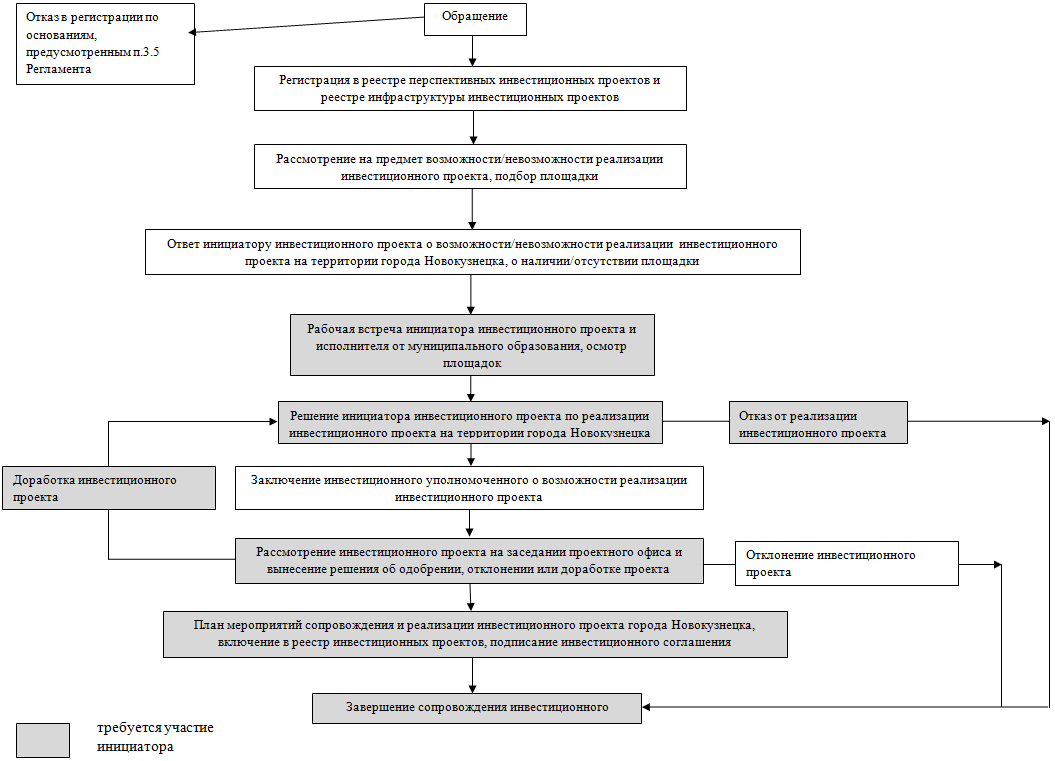 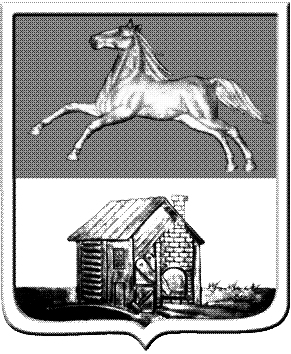 КЕМЕРОВСКАЯ ОБЛАСТЬНОВОКУЗНЕЦКИЙ ГОРОДСКОЙ ОКРУГАДМИНИСТРАЦИЯ ГОРОДА НОВОКУЗНЕЦКАПОСТАНОВЛЕНИЕКЕМЕРОВСКАЯ ОБЛАСТЬНОВОКУЗНЕЦКИЙ ГОРОДСКОЙ ОКРУГАДМИНИСТРАЦИЯ ГОРОДА НОВОКУЗНЕЦКАПОСТАНОВЛЕНИЕКЕМЕРОВСКАЯ ОБЛАСТЬНОВОКУЗНЕЦКИЙ ГОРОДСКОЙ ОКРУГАДМИНИСТРАЦИЯ ГОРОДА НОВОКУЗНЕЦКАПОСТАНОВЛЕНИЕКЕМЕРОВСКАЯ ОБЛАСТЬНОВОКУЗНЕЦКИЙ ГОРОДСКОЙ ОКРУГАДМИНИСТРАЦИЯ ГОРОДА НОВОКУЗНЕЦКАПОСТАНОВЛЕНИЕКЕМЕРОВСКАЯ ОБЛАСТЬНОВОКУЗНЕЦКИЙ ГОРОДСКОЙ ОКРУГАДМИНИСТРАЦИЯ ГОРОДА НОВОКУЗНЕЦКАПОСТАНОВЛЕНИЕКЕМЕРОВСКАЯ ОБЛАСТЬНОВОКУЗНЕЦКИЙ ГОРОДСКОЙ ОКРУГАДМИНИСТРАЦИЯ ГОРОДА НОВОКУЗНЕЦКАПОСТАНОВЛЕНИЕКЕМЕРОВСКАЯ ОБЛАСТЬНОВОКУЗНЕЦКИЙ ГОРОДСКОЙ ОКРУГАДМИНИСТРАЦИЯ ГОРОДА НОВОКУЗНЕЦКАПОСТАНОВЛЕНИЕот№Об утверждении Регламента сопровождения инвестиционных проектов по принципу «одного окна»на территории Новокузнецкого городского округа Об утверждении Регламента сопровождения инвестиционных проектов по принципу «одного окна»на территории Новокузнецкого городского округа Об утверждении Регламента сопровождения инвестиционных проектов по принципу «одного окна»на территории Новокузнецкого городского округа Об утверждении Регламента сопровождения инвестиционных проектов по принципу «одного окна»на территории Новокузнецкого городского округа Об утверждении Регламента сопровождения инвестиционных проектов по принципу «одного окна»на территории Новокузнецкого городского округа Глава городаС.Н. КузнецовИ.о. заместителя Главы города по экономическим вопросамП.И. Камбалин№ п/пНаименования требованияКритерий1Количество создаваемых рабочих местНе менее 202Стоимость реализации проектаНе менее 50 млн. рублейНазвание инвестиционного проекта (далее – проект)Отраслевая принадлежностьОбщая стоимость проекта, млн рублей, в том числе:- доля собственных средств;- доля заемных средств (кредит, лизинг, займ, гос.поддержка)Инвестировано в проект, млн рублейУчастники проектаИнвесторы проектаПредпочтительный тип инвестора- институциональные инвесторы - банки, фонды;- частные инвесторы - физические лица, участвующие в инвестиционных процессах;- иностранные инвесторы- институциональные инвесторы - банки, фонды;- частные инвесторы - физические лица, участвующие в инвестиционных процессах;- иностранные инвесторы- институциональные инвесторы - банки, фонды;- частные инвесторы - физические лица, участвующие в инвестиционных процессах;- иностранные инвесторы- институциональные инвесторы - банки, фонды;- частные инвесторы - физические лица, участвующие в инвестиционных процессах;- иностранные инвесторыПредложения инвесторуСроки реализации, годТекущая стадия проектаЭтап прединвестиционныйСтадии:
1) разработка идеи;
2) выбор места нахождения объекта;
3) проведение научно-исследовательских и опытно-конструкторских работ;
4) формирование бизнес-плана;
5) проектирование строительства (реконструкции) объекта;
6) формирование технико-экономического обоснования;
7) разработка проектно-сметной документации;
8) утверждение проектно-сметной документации;
9) проведение государственной (негосударственной) экспертизы проектно-сметной документации;
10) получение землеотвода;
11) получение разрешения на строительство;
12) проведение тендеров на строительство и заключение подрядного договора;
13) иное (указать)Этап прединвестиционныйСтадии:
1) разработка идеи;
2) выбор места нахождения объекта;
3) проведение научно-исследовательских и опытно-конструкторских работ;
4) формирование бизнес-плана;
5) проектирование строительства (реконструкции) объекта;
6) формирование технико-экономического обоснования;
7) разработка проектно-сметной документации;
8) утверждение проектно-сметной документации;
9) проведение государственной (негосударственной) экспертизы проектно-сметной документации;
10) получение землеотвода;
11) получение разрешения на строительство;
12) проведение тендеров на строительство и заключение подрядного договора;
13) иное (указать)Этап прединвестиционныйСтадии:
1) разработка идеи;
2) выбор места нахождения объекта;
3) проведение научно-исследовательских и опытно-конструкторских работ;
4) формирование бизнес-плана;
5) проектирование строительства (реконструкции) объекта;
6) формирование технико-экономического обоснования;
7) разработка проектно-сметной документации;
8) утверждение проектно-сметной документации;
9) проведение государственной (негосударственной) экспертизы проектно-сметной документации;
10) получение землеотвода;
11) получение разрешения на строительство;
12) проведение тендеров на строительство и заключение подрядного договора;
13) иное (указать)Этап прединвестиционныйСтадии:
1) разработка идеи;
2) выбор места нахождения объекта;
3) проведение научно-исследовательских и опытно-конструкторских работ;
4) формирование бизнес-плана;
5) проектирование строительства (реконструкции) объекта;
6) формирование технико-экономического обоснования;
7) разработка проектно-сметной документации;
8) утверждение проектно-сметной документации;
9) проведение государственной (негосударственной) экспертизы проектно-сметной документации;
10) получение землеотвода;
11) получение разрешения на строительство;
12) проведение тендеров на строительство и заключение подрядного договора;
13) иное (указать)Наличие собственных ресурсов для реализации проекта: Земельный участок __ га  (указать: аренда/собственность)Здания, сооружения ____шт.____кв.м (указать: аренда/собственность)Инженерные коммуникации:Электроэнергия_______кВтГаз__________________куб.мВодопровод__________куб.мКанализация__________куб.мПодъездные пути (дороги, ж/д пути)_____мЗемельный участок __ га  (указать: аренда/собственность)Здания, сооружения ____шт.____кв.м (указать: аренда/собственность)Инженерные коммуникации:Электроэнергия_______кВтГаз__________________куб.мВодопровод__________куб.мКанализация__________куб.мПодъездные пути (дороги, ж/д пути)_____мЗемельный участок __ га  (указать: аренда/собственность)Здания, сооружения ____шт.____кв.м (указать: аренда/собственность)Инженерные коммуникации:Электроэнергия_______кВтГаз__________________куб.мВодопровод__________куб.мКанализация__________куб.мПодъездные пути (дороги, ж/д пути)_____мЗемельный участок __ га  (указать: аренда/собственность)Здания, сооружения ____шт.____кв.м (указать: аренда/собственность)Инженерные коммуникации:Электроэнергия_______кВтГаз__________________куб.мВодопровод__________куб.мКанализация__________куб.мПодъездные пути (дороги, ж/д пути)_____мОбщие потребности для реализации проектаЗемельный участок_____га в _______ Новокузнецком городском округеСтроительство здания (сооружения)___кв.м____этажРеконструкция здания (сооружения) ___кв.м___этажДополнительные требования к земельным участкам (экологические характеристики, географическое положение и т.д.): __________________________________________________________Инженерные коммуникации:Электроэнергия______ кВт/ч _____ кВт/мес.Газ_________________ куб.м./мес.Водопровод _________ куб.м./мес.Канализационно-очистные сооружения____ куб.м./мес.Подъездные пути (дороги, ж/д пути)_____мИные потребности:Земельный участок_____га в _______ Новокузнецком городском округеСтроительство здания (сооружения)___кв.м____этажРеконструкция здания (сооружения) ___кв.м___этажДополнительные требования к земельным участкам (экологические характеристики, географическое положение и т.д.): __________________________________________________________Инженерные коммуникации:Электроэнергия______ кВт/ч _____ кВт/мес.Газ_________________ куб.м./мес.Водопровод _________ куб.м./мес.Канализационно-очистные сооружения____ куб.м./мес.Подъездные пути (дороги, ж/д пути)_____мИные потребности:Земельный участок_____га в _______ Новокузнецком городском округеСтроительство здания (сооружения)___кв.м____этажРеконструкция здания (сооружения) ___кв.м___этажДополнительные требования к земельным участкам (экологические характеристики, географическое положение и т.д.): __________________________________________________________Инженерные коммуникации:Электроэнергия______ кВт/ч _____ кВт/мес.Газ_________________ куб.м./мес.Водопровод _________ куб.м./мес.Канализационно-очистные сооружения____ куб.м./мес.Подъездные пути (дороги, ж/д пути)_____мИные потребности:Земельный участок_____га в _______ Новокузнецком городском округеСтроительство здания (сооружения)___кв.м____этажРеконструкция здания (сооружения) ___кв.м___этажДополнительные требования к земельным участкам (экологические характеристики, географическое положение и т.д.): __________________________________________________________Инженерные коммуникации:Электроэнергия______ кВт/ч _____ кВт/мес.Газ_________________ куб.м./мес.Водопровод _________ куб.м./мес.Канализационно-очистные сооружения____ куб.м./мес.Подъездные пути (дороги, ж/д пути)_____мИные потребности:Наличие оформленного права собственности или права аренды на земельные участки для инвестиционных объектов Есть ОтсутствуютЕсть ОтсутствуютЕсть ОтсутствуютЕсть ОтсутствуютНаличие проектно-сметной документации  по проектуЕсть ОтсутствуетНе требуетсяЕсть ОтсутствуетНе требуетсяЕсть ОтсутствуетНе требуетсяЕсть ОтсутствуетНе требуетсяНаличие заключения государственной (негосударственной) экспертизы по проекту (номер и дата)Есть                  __________________ОтсутствуетНе требуется Есть                  __________________ОтсутствуетНе требуется Есть                  __________________ОтсутствуетНе требуется Есть                  __________________ОтсутствуетНе требуется Наличие разрешения на строительство (номер и дата)Есть                __________________ОтсутствуютНе требуетсяЕсть                __________________ОтсутствуютНе требуетсяЕсть                __________________ОтсутствуютНе требуетсяЕсть                __________________ОтсутствуютНе требуетсяНаличие заключения профильного федерального министерства по проекту (номер и дата)Есть               __________________ОтсутствуетНе требуетсяЕсть               __________________ОтсутствуетНе требуетсяЕсть               __________________ОтсутствуетНе требуетсяЕсть               __________________ОтсутствуетНе требуетсяНаличие инвестиционных соглашений администрации города Новокузнецка с потенциальными инициаторами проекта (номер и дата)Есть               __________________ОтсутствуютЕсть               __________________ОтсутствуютЕсть               __________________ОтсутствуютЕсть               __________________ОтсутствуютКраткое описание бизнес-плана:цель проекта:цель проекта:цель проекта:цель проекта:Краткое описание бизнес-плана:потребители продукции (маркетинговый план):потребители продукции (маркетинговый план):потребители продукции (маркетинговый план):потребители продукции (маркетинговый план):Краткое описание бизнес-плана:поставщики:поставщики:поставщики:поставщики:конкуренты:конкуренты:конкуренты:конкуренты:Основные этапы реализации проекта:закупка и поставка оборудования - закупка и поставка оборудования - закупка и поставка оборудования - закупка и поставка оборудования - Основные этапы реализации проекта:запуск производства - запуск производства - запуск производства - запуск производства - Основные этапы реализации проекта:выход на проектную мощность – выход на проектную мощность – выход на проектную мощность – выход на проектную мощность – 201_ г.201_ г.201_-20__ гг.ИтогоПлан создания постоянных рабочих мест, человек в годПлан создания временных рабочих мест, человек в годПланируемые налоговые отчисления (суммарно во все уровни бюджета)Проблемные вопросы, препятствующие реализации проектаПисьмо о соответствии инициатора проекта требованиямСведения о соответствии следующим требованиям:инициатор проекта не находится в процессе ликвидации;в отношении инициатора проекта не имеется возбужденное производство по делу о банкротстве;инициатор проекта не имеет просроченную задолженность по налогам и сборам в бюджеты бюджетной системы Российской Федерации;деятельность инициатора проекта не приостановлена в порядке, предусмотренном Кодексом Российской Федерации об административных правонарушениях;5) инициатор инвестиционного проекта не ограничен иным образом (в соответствии с законодательством Российской Федерации)Сведения о соответствии следующим требованиям:инициатор проекта не находится в процессе ликвидации;в отношении инициатора проекта не имеется возбужденное производство по делу о банкротстве;инициатор проекта не имеет просроченную задолженность по налогам и сборам в бюджеты бюджетной системы Российской Федерации;деятельность инициатора проекта не приостановлена в порядке, предусмотренном Кодексом Российской Федерации об административных правонарушениях;5) инициатор инвестиционного проекта не ограничен иным образом (в соответствии с законодательством Российской Федерации)Сведения о соответствии следующим требованиям:инициатор проекта не находится в процессе ликвидации;в отношении инициатора проекта не имеется возбужденное производство по делу о банкротстве;инициатор проекта не имеет просроченную задолженность по налогам и сборам в бюджеты бюджетной системы Российской Федерации;деятельность инициатора проекта не приостановлена в порядке, предусмотренном Кодексом Российской Федерации об административных правонарушениях;5) инициатор инвестиционного проекта не ограничен иным образом (в соответствии с законодательством Российской Федерации)Сведения о соответствии следующим требованиям:инициатор проекта не находится в процессе ликвидации;в отношении инициатора проекта не имеется возбужденное производство по делу о банкротстве;инициатор проекта не имеет просроченную задолженность по налогам и сборам в бюджеты бюджетной системы Российской Федерации;деятельность инициатора проекта не приостановлена в порядке, предусмотренном Кодексом Российской Федерации об административных правонарушениях;5) инициатор инвестиционного проекта не ограничен иным образом (в соответствии с законодательством Российской Федерации)Контактное лицо инициатора проекта (Ф.И.О., должность, телефон)№ п/пНаименование проекта. Краткое содержание проектаОтраслевая принадлежностьОбщая стоимость проекта, млн рублейИнвестировано в проект, млн рублейПредпочтительный тип инвестораСроки реализации проекта, годТекущая стадия проектаНаличие оформленного права собственности или права аренды на земельные участки для инвестиционных объектовНаличие проектно-сметной документации  по проектуНаличие заключения государственной (негосударственной) экспертизы по проекту (номер и дата)Наличие разрешения на строительство (номер и дата)Наличие заключения профильного федерального министерства по проекту (номер и дата)Наличие инвестиционных соглашений администрации города Новокузнецка с потенциальным инициатором проекта (номер и дата)Эффект от реализации проекта (бюджетный, экономический, социальный)Эффект от реализации проекта (бюджетный, экономический, социальный)Проблемные вопросы, препятствующие реализации проектаКонтактное лицо инициатора проекта № п/пНаименование проекта. Краткое содержание проектаОтраслевая принадлежностьОбщая стоимость проекта, млн рублейИнвестировано в проект, млн рублейПредпочтительный тип инвестораСроки реализации проекта, годТекущая стадия проектаНаличие оформленного права собственности или права аренды на земельные участки для инвестиционных объектовНаличие проектно-сметной документации  по проектуНаличие заключения государственной (негосударственной) экспертизы по проекту (номер и дата)Наличие разрешения на строительство (номер и дата)Наличие заключения профильного федерального министерства по проекту (номер и дата)Наличие инвестиционных соглашений администрации города Новокузнецка с потенциальным инициатором проекта (номер и дата)Количество вновь созданных рабочих мест, человекОбъем налоговых поступлений, млн рублейПроблемные вопросы, препятствующие реализации проектаКонтактное лицо инициатора проекта 123456789101112131415161718№ п/пНаименование инвестиционного проектаНаименование объекта инфраструктурыХарактеристика объекта инфраструктурыПриблизительная стоимость объекта инфраструктуры (млн. рублей)Срок реализации (с указанием срока сдачи объекта)Информация о стадии и фактическом состоянии объектаГеографические координаты инфраструктурного объектаФактический адрес инфраструктурного объекта123456789№
п/пРаздел инвестиционного проектаТребования к содержанию раздела инвестиционного проекта1231.Титульный лист инвестиционного проекта (далее – проект)1) наименование проекта;
2) наименование инициатора проекта;
3) территория реализации проекта.
Утверждается инициатором.2.Резюме проекта1) краткая характеристика проекта;
2) цель проекта;
3) преимущества товаров, работ, услуг в сравнении с отечественными и зарубежными аналогами;
4) объем ожидаемого спроса на продукцию;
5) характеристика инвестиций, срок возврата заемных средств (при наличии);
6) описание результатов реализации проекта;
7) оценка воздействия проекта на окружающую среду;8) расчет налоговых выплат при реализации проекта.3.Сведения о стоимости проектаСведения о стоимости проекта, в том числе с разбивкой по годам и источникам финансирования (собственные, привлеченные, заемные средства (при наличии).4.Сведения о сроках реализации проекта с указанием этапа и стадии его реализации на момент подачи заявкиЭтап инвестиционный (осуществление инвестиций).Стадии:
1) строительство (реконструкция, капитальный ремонт) объектов, входящих в проект;
2) монтаж оборудования;
3) пусконаладочные работы, производство опытных образцов;
4) выход на проектную мощность;
5) иное (указать).
Этап эксплуатационный.Стадии:
1) сертификация продукции;
2) создание дилерской сети, создание центров ремонта (обслуживания);
3) расширение рынка сбыта;
4) иное (указать).5.Сведения о сроках окупаемости проектаПериод времени, за который доходы, генерируемые инвестициями, покрывают затраты на инвестиции6.Сведения о социальной значимости проектаИнформация о:
1) создании новых рабочих мест;
2) прокладке дорог и коммуникаций общего пользования (при наличии);
3) расширении жилищного фонда (при наличии);
4) использовании труда инвалидов (при наличии);
5) иное (указать).7.Краткий анализ положения дел в отраслиИнформация о (об):
1) значимости данного производства для экономического и социального развития страны, региона или муниципального образования;
2) наличии аналогов выпускаемой продукции (товаров, работ, услуг) в муниципальном образовании, регионе, стране;
3) ожидаемой доли предприятия в производстве продукции (товаров, работ, услуг) в муниципальном образовании, регионе;
4) емкости рынка.8.Основной вид деятельности инициатора проектаВ соответствии с ОКВЭД, утвержденным:
постановлением Государственного комитета Российской Федерации по стандартизации и метрологии от 06.11.2001 № 454-ст «О принятии и введении в действие ОКВЭД» — до 31.12.2016 года;
приказом Федерального агентства по техническому регулированию и метрологии Российской Федерации от 31.01.2014 № 14-ст «О принятии и введении в действие Общероссийского классификатора видов экономической деятельности (ОКВЭД 2) ОК 029-2014 (КДЕС РЕД. 2) и Общероссийского классификатора продукции по видам экономической деятельности (ОКПД 2) ОК 034-2014 (КПЕС 2008)» —  с 01.01.2017 года.9.Организационный план проектаПлан мероприятий по реализации проекта10.Финансовый план проектаОценка:
1) эффективности проекта с точки зрения расчета основных показателей эффективности (бюджетный эффект от реализации проекта; срок окупаемости; индекс прибыльности; чистый дисконтированный доход; внутренняя норма рентабельности; уровень безубыточности);
2) устойчивости и финансовой реализуемости проекта, включая анализ чувствительности на «границе возможных колебаний».11Прогноз налоговых поступлений в бюджетную систему Российской Федерациив федеральный бюджетв региональный бюджетв местный бюджет12Условия и необходимые требования для реализации инвестиционного проекта№ п/пНаименование проектаТерритория реализации проекта (муниципальное образование, адрес)Полное наименование организации  держателя инвестиционного проекта и ее контактные данныеСведения о стоимости проектаИнформация о стадии и ходе реализации инвестпроектаСрок окупаемости проектаСведения о социальной значимости проектаСфера деятельностиДата рассмотрения проектным офисомПроблемные вопросы№ п/пНаименование проектаТерритория реализации проекта (муниципальное образование, адрес)Полное наименование организации  держателя инвестиционного проекта и ее контактные данныеСведения о стоимости проектаИнформация о стадии и ходе реализации инвестпроектаСрок окупаемости проектаСведения о социальной значимости проектаСфера деятельностиДата рассмотрения проектным офисомПроблемные вопросы1234567891011АДМИНИСТРАЦИЯ__________________ (Расшифровка)МПИНИЦИАТОР ______________________ (Расшифровка) МП№ п/пНаименование инвестиционного проекта Наименование мероприятия по плануКрайний срок выполнения мероприятияОтметка о выполнении/невыполнении мероприятия по плану12345Внесено:Внесено:Внесено:Внесено:Внесено:Внесено:П.И.КамбалинСогласовано:Согласовано:Е.А.Бедарев (дата поступ. документа)(дата поступ. документа)(дата подписания)(подпись)В.В.Солоненко(дата поступ. документа)(дата поступ. документа)(дата подписания)(подпись)И.В. Крамер(дата поступ. документа)(дата поступ. документа)(дата подписания)(подпись)Е.В.Буцук (дата поступ. документа)(дата поступ. документа)(дата подписания)(подпись)Е.Г. Гузеева(дата поступ. документа)(дата поступ. документа)(дата подписания)(подпись)А.А. Довыденко(дата поступ. документа)(дата поступ. документа)(дата подписания)(подпись)Разослано:Разослано:в дело, заместителям Главы города, правовое управление, отдел по работе со СМИ, органы администрации города Новокузнецка, МАУ « Многофункциональный центр города Новокузнецка по предоставлению государственных и муниципальных услуг».в дело, заместителям Главы города, правовое управление, отдел по работе со СМИ, органы администрации города Новокузнецка, МАУ « Многофункциональный центр города Новокузнецка по предоставлению государственных и муниципальных услуг».в дело, заместителям Главы города, правовое управление, отдел по работе со СМИ, органы администрации города Новокузнецка, МАУ « Многофункциональный центр города Новокузнецка по предоставлению государственных и муниципальных услуг».в дело, заместителям Главы города, правовое управление, отдел по работе со СМИ, органы администрации города Новокузнецка, МАУ « Многофункциональный центр города Новокузнецка по предоставлению государственных и муниципальных услуг».в дело, заместителям Главы города, правовое управление, отдел по работе со СМИ, органы администрации города Новокузнецка, МАУ « Многофункциональный центр города Новокузнецка по предоставлению государственных и муниципальных услуг».в дело, заместителям Главы города, правовое управление, отдел по работе со СМИ, органы администрации города Новокузнецка, МАУ « Многофункциональный центр города Новокузнецка по предоставлению государственных и муниципальных услуг».